§11-107.  General requirements of disclosure1.   The merchant shall disclose to the consumer the information required by this Article.  In a transaction involving more than one merchant, only one merchant need make the disclosure but all merchants are bound by the disclosure.[PL 1991, c. 787 (NEW).]2.   The disclosure must be made during or before consummation of the rental-purchase agreement.[PL 1991, c. 787 (NEW).]3.   The disclosure must be made clearly and conspicuously, in a clear and coherent manner, in writing, in type size not less than 8-point standard type and appropriately divided and captioned by various sections.  A copy of the rental-purchase agreement must be provided to the consumer.  If more than one consumer executes a rental-purchase agreement, the merchant shall provide a copy of the agreement to each consumer.  The disclosure required under section 11‑108 must be made above the line for the consumer's signature.  If disclosures are made on more than one page, the contract complies with this subsection if the consumer signs each page of the contract.[PL 2001, c. 287, §4 (AMD).]4.   If a disclosure becomes inaccurate as a result of any act, occurrence or agreement by the consumer after delivery of the required disclosure, the inaccuracy is not a violation of this Article.[PL 1991, c. 787 (NEW).]5.   A merchant may disclose information that is not required by this Article if the additional information is not stated, used or placed in a manner that contradicts, obscures or distracts attention from the required information.[PL 2001, c. 287, §5 (NEW).]SECTION HISTORYPL 1991, c. 787 (NEW). PL 2001, c. 287, §§4,5 (AMD). The State of Maine claims a copyright in its codified statutes. If you intend to republish this material, we require that you include the following disclaimer in your publication:All copyrights and other rights to statutory text are reserved by the State of Maine. The text included in this publication reflects changes made through the First Regular and First Special Session of the 131st Maine Legislature and is current through November 1. 2023
                    . The text is subject to change without notice. It is a version that has not been officially certified by the Secretary of State. Refer to the Maine Revised Statutes Annotated and supplements for certified text.
                The Office of the Revisor of Statutes also requests that you send us one copy of any statutory publication you may produce. Our goal is not to restrict publishing activity, but to keep track of who is publishing what, to identify any needless duplication and to preserve the State's copyright rights.PLEASE NOTE: The Revisor's Office cannot perform research for or provide legal advice or interpretation of Maine law to the public. If you need legal assistance, please contact a qualified attorney.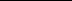 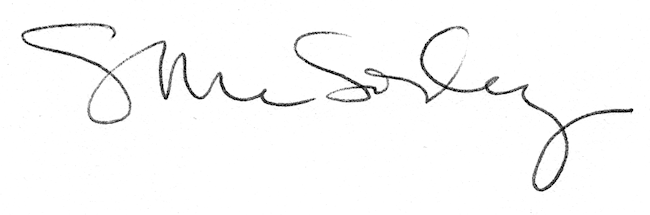 